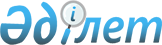 О внесении изменения в решение акима Алмалинского района города Алматы от 11 апреля 2019 года № 01 "Об образовании избирательных участков по Алмалинскому району города Алматы"Решение акима Алмалинского района города Алматы от 13 марта 2024 года № 01. Зарегистрировано в Департаменте юстиции города Алматы 15 марта 2024 года № 1756-02
      РЕШИЛ:
      1. Внести в решение акима Алмалинского района города Алматы "Об образовании избирательных участков по Алмалинскому району города Алматы" от 11 апреля 2019 года № 01 (зарегистрировано в Реестре государственной регистрации нормативных правовых актов за № 1538) следующее изменение:
      приложение 1 к указанному решению изложить в новой редакции, согласно приложению к настоящему решению.
      2. Коммунальному государственному учреждению "Аппарат акима Алмалинского района города Алматы" в порядке, установленном законодательством Республики Казахстан обеспечить:
      1) государственную регистрацию настоящего решения в Департаменте юстиции города Алматы;
      2) размещение настоящего решения на интернет-ресурсе аппарата акима Алмалинского района.
      3. Контроль за исполнением настоящего решения возложить на аппарат акима Алмалинского района.
      4. Настоящее решение вводится в действие по истечении десяти календарных дней после дня его первого официального опубликования.
      "СОГЛАСОВАНО"Территориальная избирательнаякомиссия города Алматы Избирательные участки Алмалинского района города Алматы Избирательный участок № 38
      Границы: от улицы Варламова по проспекту Абая на запад северная сторона до восточного берега озера Сайран; по восточному берегу озера Сайран на север восточная сторона до улицы Толе би; по улице Толе би на восток южная сторона включая дома №№ 286/6, 286/8, 286/5, 286/4, 286/3, 286/1, 286/2 по улице Толе би и дом № 345 по улице Карасай батыра; далее по улице Карасай батыра на восток южная сторона до улицы Волхоская; по улице Волховская на юг западная сторона до улицы Кулымбетова Узакбая; по улице Кулымбетова Узакбая на запад северная сторона до улицы Варламова; по улице Варламова на юг западная сторона до проспекта Абая. Избирательный участок № 39
      Границы: от улицы Туркебаева по проспекту Абая на запад северная сторона до улицы Варламова; по улице Варламова на север восточная сторона до улицы Кулымбетова Узакбая; по улице Кулымбетова Узакбая на восток южная сторона до улицы Прокофьева; по улице Прокофьева на юг западная сторона, включая дом № 148 по улице Прокофьева до улицы Есенжанова; по улице Есенжанова на восток южная сторона до улицы Туркебаева; по улице Туркебаева на юг западная сторона до проспекта Абая. Избирательный участок № 40
      Границы: от улицы Прокофьева по улице Кулымбетова Узакбая на восток (южная сторона) до улицы Брусиловского; по улице Брусиловского на юг (западная сторона) исключая дом № 163 до улицы Есенжанова; по улице Есенжанова на запад (северная сторона) до улицы Прокофьева; по улице Прокофьева на север (восточная сторона) исключая дом № 148 улицы Прокофьева до улицы Кулымбетова Узакбая. Избирательный участок № 41
      Границы: от улицы Тургута Озала по нечетной стороне улицы Кулымбетова Узакбая в западном направлении до улицы Прокофьева; по четной стороне улицы Прокофьева в северном направлении до улицы Толе би; по четной стороне улицы Толе би в восточном направлении до улицы Туркебаева, по четной стороне улицы Туркебаева в южном направлении до переулка Туркебаева, по четной стороне переулка Туркебаева в восточном направлении до улицы Тургута Озала; по нечетной стороне улицы Тургута Озала в южном направлении до улицы Кулымбетова Узакбая. Избирательный участок № 42
      Границы: от улицы Тлендиева Нургисы по улице Толе би на запад северная сторона до восточного берега реки Большая Алматинка; по восточному берегу реки Большая Алматинка на север восточная сторона до улицы Дуйсенова; по улице Дуйсенова на восток южная сторона до восточной границы дома № 163 по улице Қараөткел; по восточной границе дома № 163 по улице Қараөткел на юг западная сторона до границы территории дома № 201 по улице Қараөткел; от границы территории дома № 201 улицы Қараөткел по улице Қараөткел на восток южная сторона до южной границы территории дома № 273А улицы Толе би; вдоль северной границы территории дома № 273А улицы Толе би на восток южная сторона до улицы Лихачева; далее по восточной стороне территории домов № 22, № 30, № 29, № 27, № 26 микрорайона Тастак-2 на север восточная сторона до улицы Дуйсенова; по улице Дуйсенова на восток южная сторона до улицы Тлендиева Нургисы; по улице Тлендиева Нургисы на юг западная сторона до улицы Толе би. Избирательный участок № 43
      Границы: от улицы Дуйсенова по улице Прокофьева на юг западная сторона до улицы Кулымбетова Узакбая; по улице Кулымбетова Узакбая на запад северная сторона до улицы Волховская; по улице Волховская в северном направлении восточная сторона до улицы Карасай батыра; по улице Карасай батыра в западном направлении северная сторона до улицы Варламова; по улице Варламова на север по восточной стороне включая дома №№ 282, 284, 280, 278 по улице Толе би, далее по улице Толе би на восток южная сторона до улицы Тлендиева Нургисы; по улице Тлендиева Нургисы в северном направлении восточная сторона до улицы Дуйсенова; по улице Дуйсенова в восточном направлении южная сторона до улицы Прокофьева. Избирательный участок № 44
      Границы: от улицы Тлендиева Нургисы по улице Дуйсенова на запад северная сторона до улицы Даргомыжского; в створе улицы Даргомыжского по восточной границе территории домов № 26, № 27, № 29, № 30, № 22 микрорайона Тастак-2 на юг западная сторона до улицы Лихачева; от улицы Лихачева по южной границе территории дома № 96 улицы Грановского на запад северная сторона до южной границы территории дома № 168 улицы Қараөткел; от южной границы территории дома № 168 улицы Қараөткел на север восточная сторона до улицы Дуйсенова; по улице Дуйсенова на запад северная сторона до русла реки Большая Алматинка; по руслу реки Большая Алматинка на север восточная сторона до улицы Грановского; по улице Грановского на юг западная сторона до границы территории дома № 47 улицы Грановского; от территории дома № 47 улицы Грановского вдоль северной границы территории домов № 8Б, № 9А, № 14, № 13 микрорайона Тастак-2 и № 35 улицы Тлендиева Нургисы на востокюжная сторона до улицы Тлендиева Нургисы; по улице Тлендиева Нургисы на юг западная сторона до улицы Дуйсенова. Избирательный участок № 45
      Границы: от улицы Туркебаева по нечетной стороне улицы Артема в западном направлении до улицы Брусиловского; по нечетной стороне улицы Брусиловского в южном направлении до улицы Толе би; по нечетной стороне улицы Толе би в западном направлении до улицы Прокофьева; по четной стороне улицы Прокофьева в северном направлении до улицы Дуйсенова; по нечетной стороне улицы Дуйсенова в западном направлении до улицы Тлендиева Нургисы; по четной стороне улицы Тлендиева Нургисы в северном направлении до улицы Кавказской; по четной стороне улицы Кавказская в восточном направлении, исключая дом № 41 по улице Кавказская и дом № 11 по улице Брусиловского, до улицы Брусиловского; по нечетной стороне улицы Брусиловского в южном направлении до улицы Дуйсенова; по четной стороне улицы Дуйсенова в восточном направлении до улицы Туркебаева; по нечетной стороне улицы Туркебаева в южном направлении исключая дома № 61 и № 63 улицы Туркебаева до улицы Артема. Избирательный участок № 46
      Границы: от улицы Тургута Озала по нечетной стороне улицы Артема в западном направлении до улицы Туркебаева; по четной стороне улицы Туркебаева в северном направлении до улицы Кавказской; по четной стороне улицы Кавказской в восточном направлении до улицы Тургута Озала; по нечетной стороне улицы Тургута Озала в южном направлении до улицы Артема, включая дома № 59/87, № 61 и № 63 по улице Туркебаева. Избирательный участок № 47
      Границы: от улицы Дуйсенова по нечетной стороне улицы Аносова до улицы Артема; по нечетной стороне улицы Артема до улицы Тургута Озала; по четной стороне улицы Тургута Озала до улицы Кавказской; по четной стороне улицы Кавказская до улицы Ислама Каримова; по нечетной стороне улицы Ислама Каримова до улицы Дуйсенова; по четной стороне улицы Дуйсенова до улицы Аносова. Избирательный участок № 48
      Границы: от проспекта Райымбека по нечетной стороне улицы Брусиловского до улицы Кавказской; по нечетной стороне улицы Кавказская, включая дом № 41 по улицы Кавказская и дом № 11 по улицы Брусиловского, до улицы Тлендиева Нургисы; по нечетной стороне улицы Тлендиева Нургисы до северной границы общеобразовательной школы № 96; вдоль северной границы общеобразовательной школы № 96 и дома № 13, № 14,№ 9А, № 8Б микрорайона Тастак-2 до улицы Грановского; по четной стороне улицы Грановского до проспекта Райымбека; по четной стороне проспекта Райымбека до улицы Брусиловского. Избирательный участок № 49
      Границы: от проспекта Райымбека по нечетной стороне улицы Ислама Каримова до северной границы дома № 28 улицы Тургута Озала, вдоль северной границы дома № 28, № 47 улицы Тургута Озала на запад (северная сторона) до улицы Туркебаева; по нечетной стороне улицы Туркебаева до улицы Дуйсенова; по нечетной стороне улицы Дуйсенова до улицы Брусиловского; по четной стороне улицы Брусиловского до проспекта Райымбека; по четной стороне проспекта Райымбека до улицы Ислама Каримова, исключая дом № 59/87 по улице Туркебаева. Избирательный участок № 50
      Границы: от улицы Ислама Каримова по южной стороне проспекта Райымбека до улицы Аренского; по западной стороне улицы Аренского в южном направлении до границы дома № 23 по улице Розыбакиева, далее на юг вдоль западной стороны торгового павильона № 33/1, затем на восток до улицы Розыбакиева; по западной стороне улицы Розыбакиева в южном направлении до улицы Дуйсенова; по северной стороне улицы Дуйсенова в западном направлении до улицы Ислама Каримова; по восточной стороне улицы Ислама Каримова на север до проспекта Райымбека. Избирательный участок № 51
      Границы: от улицы Аренского по южной стороне проспекта Райымбека в восточном направлении до улицы Ауэзова; по западной стороне улицы Ауэзова в южном направлении, включая дома №№ 206Б, 206К, 206, 206Е, 210/12 корпус 2, 210/12 корпус 1 по проспекту Райымбека до улицы Толе би; по северной стороне улицы Толе би в западном направлении до улицы Розыбакиева; по восточной стороне улицы Розыбакиева, затем поворачиваем на запад вдоль южной границы дома № 33/1 торгового павильона оптового рынка; далее на север вдоль восточной стороны дома № 33/1 торгового павильона до южного дома № 23 улицы Розыбакиева, затем на запад до улицы Аренского; по восточной стороне улицы Аренского до проспекта Райымбека. Избирательный участок № 52
      Границы: от улицы Ислама Каримова по нечетной стороне проспекта Абая до улицы Туркебаева; по четной стороне улицы Туркебаева до улицы Есенжанова; по улице Есенжанова на запад (северная сторона) до улицы Брусиловского; по улице Брусиловского на север (восточная сторона) включая дом № 163 до улицы Кулымбетова Узакбая; по улице Кулымбетова Узакбая на восток (южная сторона) до улицы Ислама Каримова; по нечетной стороне улицы Ислама Каримова до улицы Шакарима; по улице Шакарима на запад (северная сторона) до улицы Тургута Озала; по улице Тургута Озала западная сторона до проспекта Абая. Избирательный участок № 53
      Границы: от улицы Карасай батыра по улице Аренского в южном направлении по западной стороне до улицы Кулымбетова Узакбая; по улице Кулымбетова Узакбая в восточном направлении южная сторона до улицы Верещагина; по улице Верещагина в южном направлении восточная сторона до улицы Карасу; по улице Карасу в южном направлении восточная сторона до улицы Жамбыла; по улице Жамбыла в восточном направлении южная сторона до улицы Розыбакиева; по улице Розыбакиева в южном направлении западная сторона до проспекта Абая; по проспекту Абая в западном направлении северная сторона до улицы Тургута Озала; по улице Тургута Озала в северном направлении восточная сторона до улицы Шакарима; по улице Шакарима в восточном направлении южная сторона до улицы Ислама Каримова; по улице Ислама Каримова в северном направлении восточная сторона до улицы Карасай батыра; по улице Карасай батыра в восточном направлении южная сторона до улицы Аренского. Избирательный участок № 54
      Границы: от улицы Розыбакиева по четной стороне улицы Жамбыла до проспекта Гагарина; по нечетной стороне проспекта Гагарина до улицы Шевченко; по четной стороне улицы Шевченко до улицы Айманова; по нечетной стороне улицы Айманова до улицы Курмангазы; по нечетной стороне улицы Курмангазы до проспекта Гагарина; по нечетной стороне проспекта Гагарина до проспекта Абая; по нечетной стороне проспекта Абая до улицы Розыбакиева; по четной стороне улицы Розыбакиева до улицы Жамбыла, включая дом № 100 по проспекту Гагарина и дом № 141 по проспекту Абая. Избирательный участок № 55
      Границы: от проспекта Гагарина по четной стороне улицы Курмангазы до улицы Клочкова; по нечетной стороне улице Клочкова до проспекта Абая; по нечетной стороне проспекта Абая до проспекта Гагарина; по четной стороне проспекта Гагарина до улицы Курмангазы, исключая дом № 100 по проспекту Гагарина и дом № 141 по проспекту Абая. Избирательный участок № 56
      Границы: от улицы Клочкова по четной стороне улицы Шевченко до улицы Ауэзова; по нечетной стороне улицы Ауэзова до проспекта Абая; по нечетной стороне проспекта Абая до улицы Клочкова; по четной стороне улицы Клочкова до улицы Шевченко, включая дома № 64/1, № 64/2, № 64/3, № 64/4, № 66/5 по улице Ауэзова, также дом № 164Г по улице Шевченко. Избирательный участок № 57
      Границы: от проспекта Гагарина по четной стороне улицы Кабанбай батыра до улицы Айманова; по нечетной стороне улицы Айманова до улицы Жамбыла; по четной стороне улицы Жамбыла до улицы Ауэзова; по нечетной стороне улицы Ауэзова до улицы Шевченко; по нечетной стороне улицы Шевченко до улицы Клочкова; по нечетной стороне улицы Клочкова до улицы Курмангазы; по нечетной стороне улицы Курмангазы до улицы Айманова; по четной стороне улицы Айманова до улицы Шевченко; по нечетной стороне улицы Шевченко до проспекта Гагарина; по четной стороне проспекта Гагарина до улицы Кабанбай батыра. Избирательный участок № 58
      Границы: от улицы Аренского по улице Карасай батыра в восточном направлении южная сторона до проспекта Гагарина; по проспекту Гагарина в южном направлении западная сторона до улицы Жамбыла; по улице Жамбыла в западном направлении северная сторона до улицы Карасу; по улице Карасу в северном направлении восточная сторона до улицы Верещагина; по улице Верещагина в северном направлении восточная сторона до улицы Кулымбетова Узакбая; по улице Кулымбетова Узакбая в западном направлении северная сторона до улицы Аренского; по улице Аренского в северном направлении восточная сторона до улицы Карасай батыра. Избирательный участок № 59
      Границы: от проспекта Гагарина по четной стороне улицы Карасай батыра до улицы Жарокова; по нечетной стороне улицы Жарокова до улицы Жамбыла; по нечетной стороне улицы Жамбыла до улицы Айманова; по четной стороне улицы Айманова до улицы Кабанбай батыра; по нечетной стороне улицы Кабанбай батыра до проспекта Гагарина; по четной стороне проспекта Гагарина до улицы Карасай батыра. Избирательный участок № 60
      Границы: от улицы Толе би по четной стороне улицы Розыбакиева в южном направлении до улицы Карасай батыра; по нечетной стороне улицы Карасай батыра в западном направлении до улицы Ислама Каримова; по нечетной стороне улицы Ислама Каримова в южном направлении до улицы Кулымбетова Узакбая; по нечетной стороне улицы Кулымбетова Узакбая в западном направлении до улицы Тургута Озала; по четной стороне улицы Тургута Озала в северном направлении до переулка Туркебаева, по четной стороне переулка Туркебаева в западном направлении до улицы Туркебаева, по четной стороне улицы Туркебаева в северном направлении до улицы Толе би; по четной стороне улицы Толе би в восточном направлении до улицы Розыбакиева. Избирательный участок № 61
      Границы: от улицы Розыбакиева по четной стороне улице Богенбай батыра до улицы Жарокова; по нечетной стороне улицы Жарокова до улицы Карасай батыра; по нечетной стороне улицы Карасай батыра до улицы Розыбакиева; по четной стороне улицы Розыбакиева до улицы Богенбай батыра, исключая дом № 300 по улице Богенбай батыра. Избирательный участок № 62
      Границы: от улицы Толе би по четной стороне улицы Розыбакиева до улицы Богенбай батыра; по нечетной стороне улицы Богенбай батыра до проспекта Гагарина; по нечетной стороне проспекта Гагарина до улицы Толе би; по четной стороне улицы Толе би до улицы Розыбакиева, включая дом № 300 по улице Богенбай батыра. Избирательный участок № 63
      Границы: от проспекта Гагарина по четной стороне улице Толе би до улицы Сыпатаева; по нечетной стороне улицы Сыпатаева до улицы Карасай батыра; по нечетной стороне улицы Карасай батыра до улицы Жарокова; по четной стороне улицы Жарокова до улицы Богенбай батыра; по нечетной стороне улицы Богенбай батыра до проспекта Гагарина; по четной стороне проспекта Гагарина до улицы Толе би. Избирательный участок № 64
      Границы: от улицы Ауэзова по четной стороне улицы Карасай батыра до улицы Текстильной; по нечетной стороне улицы Текстильная до улицы Кабанбай батыра; по четной стороне улицы Кабанбай батыра до улицы Нурмакова; по нечетной стороне улицы Нурмакова до улицы Жамбыла; по четной стороне улицы Жамбыла до улицы Манаса; по нечетной стороне улицы Манаса до проспекта Абая; по нечетной стороне проспекта Абая до улицы Ауэзова; по четной стороне улицы Ауэзова до улицы Карасай батыра, исключая дома № 64/1, № 64/2, № 64/3, № 64/4, № 66/5 по улице Ауэзова, также дом № 164Г по улице Шевченко. Избирательный участок № 65
      Границы: от улицы Манаса по улице Шевченко в восточном направлении южная сторона до улицы Муканова; по улице Муканова в южном направлении западная сторона до улицы Курмангазы; по улице Курмангазы в восточном направлении южная сторона до улицы Муратбаева; по улице Муратбаева в южном направлении западная сторона до проспекта Абая; по проспекту Абая в западном направлении северная сторона до улицы Манаса; по улице Манаса в северном направлении восточная сторона до улицы Шевченко. Избирательный участок № 66
      Границы: от улицы Ударная по улице Кабанбай батыра в восточном направлении южная сторона до улицы Жумалиева; по улице Жумалиева в южном направлении западная сторона до улицы Жамбыла; по улице Жамбыла в восточном направлении южная сторона до улицы Муканова; по улице Муканова в южном направлении западная сторона до улицы Шевченко; по улице Шевченко в западном направлении северная сторона до улицы Манаса; по улице Манаса в северном направлении восточная сторона до улицы Жамбыла; по улице Жамбыла в восточном направлении южная сторона до улицы Ударная; по улице Ударная в северном направлении восточная сторона до улицы Кабанбай батыра. Избирательный участок № 67
      Границы: от улицы Сыпатаева по южной стороне улицы Толе би до улицы Нұрлы жол; по западной стороне улицы Нұрлы жол в южном направлении до улицы Карасай батыра; по южной стороне улицы Карасай батыра в западном направлении до улицы Ауэзова; по западной стороне улицы Ауэзова в южном направлении до улицы Жамбыла; по северной стороне улицы Жамбыла в западном направлении до улицы Жарокова; по восточной стороне улицы Жарокова на север до улицы Карасай батыра; по южной стороне улицы Карасай батыра в восточном направлении до улицы Сыпатаева; по восточной стороне улицы Сыпатаева на север до улицы Толе би. Избирательный участок № 68
      Границы: от улицы Текстильной по четной стороне улицы Карасай батыра до улицы Айтиева; по четной стороне улицы Айтиева до улицы Богенбай батыра; по четной стороне улицы Богенбай батыра до улицы Нурмакова; по нечетной стороне улицы Нурмакова до улицы Карасай батыра; по четной стороне улицы Карасай батыра до улицы Байганина; по нечетной стороне улицы Байганина до улицы Кабанбай батыра; по четной стороне улицы Кабанбай батыра до улицы Ударная; по нечетной стороне улицы Ударная до улицы Жамбыла; по нечетной стороне улицы Жамбыла до улицы Нурмакова; по четной стороне улицы Нурмакова до улицы Кабанбай батыра; по нечетной стороне улицы Кабанбай батыра до улицы Текстильной; по четной стороне улицы Текстильной до улицы Карасай батыра. Избирательный участок № 69
      Границы: от улицы Ауэзова по четной стороне улицы Казыбек би до улицы Айтиева; по нечетной стороне улицы Айтиева до улицы Толе би; по четной стороне улицы Толе би до улицы Нурмакова; по нечетной стороне улицы Нурмакова до улицы Богенбай батыра; по нечетной стороне улицы Богенбай батыра до улицы Айтиева; по нечетной стороне улицы Айтиева до улицы Карасай батыра; по нечетной стороне улицы Карасай батыра до улицы Нұрлы жол; по четной стороне улицы Нұрлы жол до улицы Толе би; по четной стороне улицы Толе би до улицы Ауэзова; по четной стороне улицы Ауэзова до улицы Казыбек би, включая дом № 9 по улице Айтиева и дом № 10, № 12 по улице Ауэзова. Избирательный участок № 70
      Границы: от улицы Нурмакова по четной стороне улицы Толе би до улицы Чокина; по нечетной стороне улицы Чокина до улицы Богенбай батыра; по четной стороне улицы Богенбай батыра до улицы Жумалиева; по нечетной стороне улицы Жумалиева до улицы Кабанбай батыра; по нечетной стороне улицы Кабанбай батыра до улицы Байганина; по четной стороне улицы Байганина до улицы Карасай батыра; по нечетной стороне улицы Карасай батыра до улицы Нурмакова; по четной стороне улицы Нурмакова до улицы Толе би, исключая дома № 128, № 153 по улице Карасай батыра. Избирательный участок № 71
      Границы: от улицы Розыбакиева по нечетной стороне улицы Толе би до улицы Брусиловского; по четной стороне улицы Брусиловского до улицы Артема; по четной стороне улицы Артема до улицы Аносова; по четной стороне улицы Аносова до улицы Дуйсенова; по четной стороне улицы Дуйсенова до улицы Розыбакиева; по нечетной стороне улицы Розыбакиева до улицы Толе би. Избирательный участок № 72
      Границы: от улицы Ауэзова по четной стороне улицы Гоголя до улицы Исаева; по нечетной стороне улицы Исаева до улицы Толе би; по нечетной стороне улицы Толе би до улицы Айтиева; по четной стороне улицы Айтиева до улицы Казыбек би; по нечетной стороне улицы Казыбек би до улицы Ауэзова; по четной стороне улицы Ауэзова до улицы Гоголя, исключая дома № 29, № 55/170 по улице Исаева, также исключая дом № 9 по улице Айтиева и дома № 10, № 12 по улице Ауэзова. Избирательный участок № 73
      Границы: от улицы Исаева по четной стороне улицы Гоголя до улицы Байзакова; по нечетной стороне улицы Байзакова до улицы Казбек би; по нечетной стороне улицы Казбек би до улицы Чокина; по нечетной стороне улицы Чокина до улицы Толе би; по нечетной стороне улицы Толе би до улицы Исаева; по четной стороне улицы Исаева до улицы Гоголя, включая дома № 29, № 55/170 по улице Исаева. Избирательный участок № 74
      Границы: от проспекта Райымбека вдоль берега реки Есентай в южном направлении западная сторона до улицы Гоголя; по улице Гоголя в западном направлении северная стороне до улицы Ауэзова; по улице Ауэзова в северном направлении по восточной стороне исключая дома №№ 206Б, 206К, 206, 206Е и 210/12 корпус 2, 210/12 корпус 1 по проспекту Райымбека; далее по проспекту Райымбека по южной стороне в восточном направлении до берега реки Есентай. Избирательный участок № 75
      Границы: от улицы Байтурсынулы Ахмета по четной стороне улицы Кабанбай батыра до улицы Масанчи; по нечетной стороне улицы Масанчи до улицы Курмангазы; по четной стороне улицы Курмангазы до проспекта Сейфуллина; по нечетной стороне проспекта Сейфуллина до проспекта Абая; по нечетной стороне проспекта Абая до улицы Шагабутдинова; по четной стороне улицы Шагабутдинова до улицы Курмангазы; по четной стороне улицы Курмангазы до улицы Байтурсынулы Ахмета; по четной стороне улицы Байтурсынулы Ахмета до улицы Кабанбай батыра. Избирательный участок № 76
      Центр: город Алматы, проспект Абая, 91, Акционерное общество "Казахстанский научно-исследовательский институт онкологии и радиологии". Избирательный участок № 78
      Центр: город Алматы, улица Амангельды, 88, Республиканское государственное предприятие на праве хозяйственного ведения "Республиканский научно-практический центр психического здоровья" Министерства здравоохранения и социального развития Республики Казахстан. Избирательный участок № 79
      Границы: от улицы Муканова по четной стороне улицы Шевченко до улицы Шарипова Ади; по нечетной стороне улицы Шарипова Ади до улицы Курмангазы; по нечетной стороне улицы Курмангазы до улицы Шагабутдинова; по нечетной стороне улицы Шагабутдинова до проспекта Абая; по нечетной стороне проспекта Абая до улицы Муратбаева; по четной стороне улицы Муратбаева до улицы Курмангазы; по нечетной стороне улицы Курмангазы до улицы Муканова; по четной стороне улицы Муканова до улицы Шевченко. Избирательный участок № 80
      Границы: от улицы Шарипова Ади по четной стороне улицы Шевченко до улицы Байтурсынулы Ахмета; по нечетной стороне улицы Байтурсынулы Ахмета до улицы Курмангазы; по нечетной стороне улицы Курмангазы до улицы Шарипова Ади; по четной стороне улицы Шарипова Ади до улицы Шевченко. Избирательный участок № 81
      Границы: от улицы Байзакова по четной стороне улицы Толе би до улицы Муканова; по нечетной стороне улицы Муканова до улицы Жамбыла; по нечетной стороне улицы Жамбыла до улицы Жумалиева; по четной стороне улицы Жумалиева до улицы Богенбай батыра; по нечетной стороне улицы Богенбай батыра до улицы Байзакова; по четной стороне улицы Байзакова до улицы Толе би, включая дома № 128, № 153 по улице Карасай батыра. Избирательный участок № 82
      Границы: от улицы Муканова по четной стороне улицы Богенбай батыра до улицы Шагабутдинова; по нечетной стороне улицы Шагабутдинова до улицы Жамбыла; по нечетной стороне улицы Жамбыла до улицы Муратбаева; по нечетной стороне улицы Муратбаева до улицы Шевченко; по нечетной стороне улицы Шевченко до улицы Муканова; по четной стороне улицы Муканова до улицы Богенбай батыра. Избирательный участок № 83
      Границы: от улицы Шагабутдинова по четной стороне улицы Кабанбай батыра до улицы Байтурсынулы Ахмета; по нечетной стороне улицы Байтурсынулы Ахмета до улицы Шевченко; по нечетной стороне улицы Шевченко до улицы Муратбаева; по четной стороне улицы Муратбаева до улицы Жамбыла; по четной стороне улицы Жамбыла до улицы Шагабутдинова; по четной стороне улицы Шагабутдинова до улицы Кабанбай батыра. Избирательный участок № 84
      Границы: от улицы Шевченко по нечетной стороне улицы Мауленова до улицы Курмангазы; по нечетной стороне улицы Курмангазы до улицы Масанчи; по четной стороне улицы Масанчи до улицы Жамбыла; по четной стороне улицы Жамбыла до проспекта Сейфуллина; по нечетной стороне проспекта Сейфуллина до улицы Шевченко; по четной стороне улицы Шевченко до улицы Мауленова, включая общежития Казахского академия транспорта и коммуникаций имени Мухамеджан Тынышпаева расположенное по улице Мауленова, № 108-а, № 110, №112. Избирательный участок № 85
      Границы: от улицы Байтурсынулы Ахмета по нечетной стороне улицы Карасай батыра до улицы Досмухамедова Халела; по нечетной стороне улицы Досмухамедова Халела до улицы Кабанбай батыра; по нечетной стороне улицы Кабанбай батыра до улицы Шагабутдинова; по четной стороне улицы Шагабутдинова до улицы Богенбай батыра; по четной стороне улицы Богенбай батыра до улицы Досмухамедова Халела; по четной стороне улицы Досмухамедова Халела до улицы Толе би; по четной стороне улицы Толе би до улицы Байтурсынулы Ахмета; по нечетной стороне улицы Байтурсынулы Ахмета до улицы Карасай батыра. Избирательный участок № 86
      Границы: от улицы Байтурсынулы Ахмета по четной стороне улицы Толе би до проспекта Сейфуллина; по нечетной стороне проспекта Сейфуллина до улицы Кабанбай батыра; по нечетной стороне улицы Кабанбай батыра до улицы Досмухамедова Халела; по четной стороне улицы Досмухамедова Халела до улицы Карасай батыра; по четной стороне улицы Карасай батыра до улицы Байтурсынулы Ахмета; по четной стороне улицы Байтурсынулы Ахмета до улицы Толе би. Избирательный участок № 87
      Границы: от улицы Чокина по четной стороне улицы Казыбек би до улицы Кожамкулова; по нечетной стороне улицы Кожамкулова до улицы Толе би; по нечетной стороне улицы Толе би до улицы Байзакова; по нечетной стороне улицы Байзакова до улицы Богенбай батыра; по нечетной стороне улицы Богенбай батыра до улицы Чокина; по четной стороне улицы Чокина до улицы Казыбек би. Избирательный участок № 88
      Границы: от улицы Муратбаева по четной стороне улицы Айтеке би до улицы Шарипова Ади; по нечетной стороне улицы Шарипова Ади до улицы Казыбек би; по четной стороне улицы Казыбек би до улицы Досмухамедова Халела; по нечетной стороне улицы Досмухамедова Халела до улицы Богенбай батыра; по нечетной стороне улицы Богенбай батыра до улицы Муканова; по четной стороне улицы Муканова до улицы Толе би; по четной стороне улицы Толе би до улицы Муратбаева; по четной стороне улицы Муратбаева до улицы Айтеке би. Избирательный участок № 89
      Границы: от улицы Жумалиева по четной стороне улицы Айтеке би до улицы Муратбаева; по нечетной стороне улицы Муратбаева до улицы Толе би; по нечетной стороне улицы Толе би до улицы Кожамкулова; по четной стороне улицы Кожамкулова до улицы Казыбек би; по нечетной стороне улицы Казыбек би до улицы Жумалиева; по четной стороне улицы Жумалиева до улицы Айтеке би. Избирательный участок № 90
      Границы: от проспекта Сейфуллина по четной стороне улицы Карасай батыра до улицы Наурызбай батыра; по нечетной стороне улицы Наурызбай батыра до проспекта Абая; по нечетной стороне проспекта Абая до проспекта Сейфуллина; по четной стороне проспекта Сейфуллина до улицы Курмангазы; по четной стороне улицы Курмангазы до улицы Мауленова; по четной стороне улицы Мауленова до улицы Шевченко; по нечетной стороне улицы Шевченко до проспекта Сейфуллина; по четной стороне проспекта Сейфуллина до улицы Жамбыла; по нечетной стороне улицы Жамбыла до улицы Масанчи; по четной стороне улицы Масанчи до улицы Кабанбай батыра; по четной стороне улицы Кабанбай батыра до проспекта Сейфуллина; по четной стороне проспекта Сейфуллина до улицы Карасай батыра, исключая общежития Казахской академии транспорта и коммуникации имени Мухамеджан Тынышпаева расположенное по улице Мауленова, № 108-а, № 110, № 112. Избирательный участок № 91
      Границы: от улицы Наурызбай батыра по четной стороне улицы Карасай батыра до проспекта Абылай хана; по нечетной стороне проспекта Абылай хана до улицы Шевченко; по нечетной стороне улицы Шевченко до улицы Желтоксан; по нечетной стороне улицы Желтоксан до улицы Курмангазы; по нечетной стороне улицы Курмангазы до улицы Наурызбай батыра; по четной стороне улицы Наурызбай батыра до улицы Карасай батыра. Избирательный участок № 92
      Центр: город Алматы, улица Карасай батыра,70, Государственное учреждение "Следственный изолятор Департамента комитета национальной безопасности Республики Казахстан по городу Алматы". Избирательный участок № 93
      Границы: от улицы Наурызбай батыра по четной стороне улицы Казыбек би до проспекта Абылай хана; по нечетной стороне проспекта Абылай хана до улицы Карасай батыра; по нечетной стороне улицы Карасай батыра до проспекта Сейфуллина; по четной стороне проспекта Сейфуллина до улицы Толе би; по четной стороне улицы Толе би до улицы Наурызбай батыра; по четной стороне улицы Наурызбай батыра до улицы Казыбек би, включая дом № 73/71 по улице Толе би. Избирательный участок № 94
      Центр: город Алматы, проспект Сейфуллина, 492, Государственное коммунальное предприятие на праве хозяйственного ведения "Городской родильный дом №1" управления здравоохранения города Алматы. Избирательный участок № 95
      Границы: от улицы Шарипова Ади по четной стороне улицы Айтеке би до улицы Наурызбай батыра; по нечетной стороне улицы Наурызбай батыра до улицы Толе би; по нечетной стороне улицы Толе би до улицы Досмухамедова Халела; по четной стороне улицы Досмухамедова Халела до улицы Казыбек би; по нечетной стороне улицы Казыбек би до улицы Шарипова Ади; по четной стороне улицы Шарипова Ади до улицы Айтеке би, исключая дом № 73/71 по улице Толе би. Избирательный участок № 96
      Центр: город Алматы, улица Казыбек би, 96, Государственное коммунальное предприятие на праве хозяйственного ведения "Городская больница скорой неотложной помощи" управления здравоохранения города Алматы. Избирательный участок № 97
      Центр: город Алматы, улица Толе би, 93Б, Государственное коммунальное предприятие "Городской кардиологический центр" на праве хозяйственного ведения управления здравоохранения города Алматы. Избирательный участок № 98
      Центр: город Алматы, улица Толе би, 95-а, Акционерное общество "Казахский ордена "Знак Почета" научно-исследовательский институт глазных болезней". Избирательный участок № 99
      Центр: город Алматы, улица Айтеке би, 120, Акционерное общество "Научно-исследовательский институт кардиологии и внутренних болезней". Избирательный участок № 100
      Центр: город Алматы, улица Айтеке би,116, Государственное коммунальное предприятие на праве хозяйственного ведения "Городской ревматологический центр" управления здравоохранения города Алматы. Избирательный участок № 101
      Границы: от улицы Байзакова по четной стороне улицы Гоголя до улицы Шарипова Ади; по нечетной стороне улицы Шарипова Ади до улицы Айтеке би; по нечетной стороне улицы Айтеке би до улицы Жумалиева; по нечетной стороне улицы Жумалиева до улицы Казыбек би; по нечетной стороне улицы Казыбек би до улицы Байзакова; по четной стороне улицы Байзакова до улицы Гоголя. Избирательный участок № 102
      Границы: от улицы Шарипова Ади, по четной стороне улицы Гоголя до проспекта Сейфуллина; по нечетной стороне проспекта Сейфуллина до улицы Айтеке би; по нечетной стороне улицы Айтеке би до улицы Шарипова Ади; по четной стороне улицы Шарипова Ади до улицы Гоголя, исключая дом № 511/112 по проспекту Сейфуллина. Избирательный участок № 103
      Границы: от улицы Муратбаева по нечетной стороне улицы Гоголя в западном направлении до восточного берега реки Есентай; вдоль восточного берега реки Есентай в северном направлении до проспекта Райымбека; по четной стороне проспекта Райымбека в северо-восточном направлении до улицы Муратбаева; по нечетной стороне улицы Муратбаева в южном направлении до улицы Гоголя. Избирательный участок № 104
      Границы: от улицы Шарипова Ади по нечетной стороне улицы Гоголя до улицы Муратбаева; по четной стороне улицы Муратбаева до улицы Макатаева; по четной стороне улицы Макатаева до улицы Байтурсынулы Ахмета; по нечетной стороне улицы Байтурсынулы Ахмета до проспекта Жибек жолы; по нечетной стороне проспекта Жибек жолы до улицы Шарипова Ади; по нечетной стороне улицы Шарипова Ади до улицы Гоголя. Избирательный участок № 105
      Границы: от улицы Байтурсынулы Ахмета по нечетной стороне улицы Гоголя до улицы Шарипова Ади; по четной стороне улицы Шарипова Ади до проспекта Жибек жолы; по четной стороне проспекта Жибек жолы до улицы Байтурсынулы Ахмета; по нечетной стороне улицы Байтурсынулы Ахмета до улицы Гоголя. Избирательный участок № 106
      Границы: от улицы Масанчи по проспекту Жибек жолы в восточном направлении южная сторона до улицы Наурызбай батыра; по улице Наурызбай батыра в южном направлении западная сторона до улицы Гоголя; по улице Гоголя в западном направлении северная сторона до улицы Байтурсынулы Ахмета; по улице Байтурсынулы Ахмета в северном направлении восточная сторона до дома №4 по улице Байтурсынулы Ахмета; от дома № 4 по улице Байтурсынулы Ахмета в восточном направлении южная сторона до дома № 5 по Масанчи; далее по улице Масанчи в южном направлении западная сторона до проспекта Жибек жолы. Избирательный участок № 107
      Центр: город Алматы, улица Гоголя, дом 139/15, Республиканское государственное учреждение "Воинская часть 5571 Национальной гвардии Республики Казахстан". Избирательный участок № 108
      Границы: от улицы Байтурсынулы Ахмета по улице Макатаева в восточном направлении южная сторона до улицы Чайковского; по улице Чайковского в южном направлении западная стороне до проспекта Жибек жолы; по проспекту Жибек жолы в западном направлении северная сторона до улицы Масанчи; по улице Масанчи в северном направлении восточная сторона до дома №3 по улице Масанчи в западном направлении северная сторона до дома №2 по улице Байтурсынулы Ахмета; по улице Байтурсынулы Ахмета в северном направлении восточная сторона до улицы Макатаева. Избирательный участок № 109
      Границы: от проспекта Райымбека по улице Кашгарская в южном направлении до улицы Макатаева; по улице Макатаева в западном направлении исключая дома № 127/11, № 131 Корпус 8, 131 Корпус 7, 131 Корпус 6, 131 Корпус 5, 131 Корпус 4, 131 Корпус 3, 131 Корпус 2, 131 Корпус 1 до улицы Муратбаева; по улице Муратбаева в северном направлении до проспекта Райымбека; по проспекту Райымбека в восточном направлении до улицы Кашгарская. Избирательный участок № 110
      Границы: от улицы Желтоксан по четной стороне улицы Шевченко до проспекта Абылай хана; по нечетной стороне проспекта Абылай хана до улицы Курмангазы; по четной стороне улицы Курмангазы до проспекта Нұрсұлтан Назарбаева; по нечетной стороне проспекта Нұрсұлтан Назарбаева до проспекта Абая; по нечетной стороне проспекта Абая до улицы Наурызбай батыра; по четной стороне улицы Наурызбай батыра до улицы Курмангазы; по четной стороне улицы Курмангазы до улицы Желтоксан; по четной стороне улицы Желтоксан до улицы Шевченко. Избирательный участок № 111
      Границы: от проспекта Абылай хана по четной стороне улицы Казыбек би до проспекта Нұрсұлтан Назарбаева; по нечетной стороне проспекта Нұрсұлтан Назарбаева до улицы Курмангазы; по нечетной стороне улицы Курмангазы до проспекта Абылай хана; по четной стороне проспекта Абылай хана до улицы Казыбек би. Избирательный участок № 112
      Центр: город Алматы, улица Панфилова, 139, Акционерное общество "Центральная клиническая больница". Избирательный участок № 113
      Границы: от проспекта Сейфуллина по четной стороне улицы Гоголя до проспекта Нұрсұлтан Назарбаева; по нечетной стороне проспекта Нұрсұлтан Назарбаева до улицы Казыбек би; по нечетной стороне улицы Казыбек би до улицы Наурызбай батыра; по четной стороне улицы Наурызбай батыра до улицы Айтеке би; по нечетной стороне улицы Айтеке би до проспекта Сейфуллина; по четной стороне проспекта Сейфуллина до улицы Гоголя, включая дом № 511/112 по проспекту Сейфуллина. Избирательный участок № 114
      Границы: от проспекта Нұрсұлтан Назарбаева по нечетной стороне улицы Гоголя в западном направлении до улицы Наурызбай батыра; по четной стороне улицы Наурызбай батыра в северном направлении до проспекта Жибек жолы; по четной стороне проспекта Жибек жолы в восточном направлении до улицы Чайковского; по четной стороне улицы Чайковского в северном направлении до улицы Макатаева; по четной стороне улицы Макатаева в восточном направлении до проспекта Абылай хана; по нечетной стороне проспекта Абылай хана в южном направлении до улицы Алимжанова; по четной стороне улицы Алимжанова в восточном направлении включая дом № 61 улицы Алимжанова и дом № 82 улицы Макатаева до проспекта Нұрсұлтан Назарбаева; по нечетной стороне проспекта Нұрсұлтан Назарбаева в южном направлении до улицы Гоголя. Избирательный участок № 115
      Границы: от проспекта Райымбека по проспекту Сейфуллина в южном направлении западная сторона до улицы Макатаева; по улице Макатаева в западном направлении северная сторона до улицы Кашгарская; по улице Кашгарская в северном направлении включая дома №№ 127/11, 131 Корпус 8, 131 Корпус 7, 131 Корпус 6, 131 Корпус 5, 131 Корпус 4, 131 Корпус 3, 131 Корпус 2, 131 Корпус 1 по улице Макатаева до проспекта Райымбека; по проспекту Райымбека в восточном направлении до проспекта Сейфуллина. Избирательный участок № 116
      Центр: город Алматы, улица Торекулова, 73, Государственное коммунальное предприятие на праве хозяйственного ведения "Городской центр репродукции человека" управления здравоохранения города Алматы Избирательный участок № 118
      Границы: от проспекта Сейфуллина по проспекту Райымбека в восточном направлении южная сторона до улицы Чайковского; по улице Чайковского в южном направлении западная сторона до улицы Маметовой; по улице Маметовой в восточном направлении южная сторона до проспекта Абылай хана; по проспекту Абылай хана в южном направлении западная сторона до улицы Макатаева; по улице Макатаева в западном направлении северная сторона до проспекта Сейфуллина; по проспекту Сейфуллина в северном направлении восточная сторона до проспекта Райымбека. Избирательный участок № 119
      Центр: город Алматы, улица Желтоксан, 62, Акционерное общество "Национальный научный центр хирургии имени А.Н.Сызганова". Избирательный участок № 120
      Границы: от проспекта Нұрсұлтан Назарбаева по нечетной стороне улицы Алимжанова в западном направлении, исключая дом № 61 улицы Алимжанова и дом № 82 улицы Макатаева до проспекта Абылай хана; по четной стороне проспекта Абылай хана в северном направлении до улицы Маметовой; по четной стороне улицы Маметовой в восточном направлении до проспекта Нұрсұлтан Назарбаева; по нечетной стороне проспекта Нұрсұлтан Назарбаева в южном направлении до улицы Алимжанова. Избирательный участок № 121
      Границы: от проспекта Абылай хана по нечетной стороне улицы Маметовой до улицы Чайковского; по четной стороне улицы Чайковского до проспекта Райымбека; по четной стороне проспекта Райымбека до проспекта Абылай хана; по нечетной стороне проспекта Абылай хана до улицы Маметовой. Избирательный участок № 122
      Границы: от проспекта Нұрсұлтан Назарбаева по нечетной стороне улицы Маметовой до проспекта Абылай хана; по четной стороне проспекта Абылай хана до проспекта Райымбека; по четной стороне проспекта Райымбека до проспекта Нұрсұлтан Назарбаева; по нечетной стороне проспекта Нұрсұлтан Назарбаева до улицы Маметовой. Избирательный участок № 630
      Центр: город Алматы, улица Масанчи 57 А, Изолятор временного содержания Департамента полиции города Алматы.
					© 2012. РГП на ПХВ «Институт законодательства и правовой информации Республики Казахстан» Министерства юстиции Республики Казахстан
				
      А. Жакибаев
Приложение
к решению акима
Алмалинского района
города Алматы
от 13 марта 2024 года № 01Приложение № 1
к решению акима
Алмалинского района
города Алматы
от 11 апреля 2019 года № 01